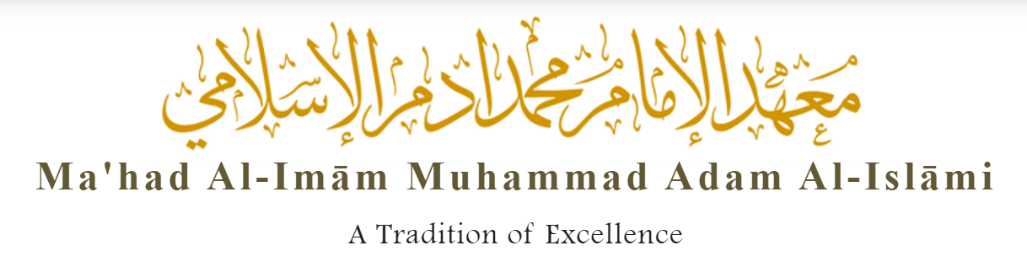 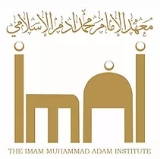 Leave of Absence Request FormTaking your child out of school term time may harm your child’s academic progressAbsences may only be authorised at the discretion of the Headteacher in exceptional circumstances. Circumstances which are notified to the school after a decision has been made will not be considered. Therefore please ensure to include all relevant detail of the exceptional circumstances relating to your application below and attach any supporting documents.………………………………………………………………………………………………………………………………………………………………………………………………………………………………………………………………….……………………Return slip: The Imam Muhammad Adam Institute School has     authorised   /   unauthorised   your leave of absence request for  __________________________________________________________ in Year (s) ___________from  __________________ till _________________ for a total of _________ days.Signed: ____________________________________________                                Date: _____________________________School: (please tick)School: (please tick)School: (please tick)School: (please tick)School: (please tick)School: (please tick)School: (please tick)School: (please tick)School: (please tick)School: (please tick)School: (please tick)Hih Imam Muhammad Adam Institute Boys SchoolHih Imam Muhammad Adam Institute Boys SchoolHih Imam Muhammad Adam Institute Boys SchoolHih Imam Muhammad Adam Institute Boys SchoolHih Imam Muhammad Adam Institute Boys SchoolHih Imam Muhammad Adam Institute Boys SchoolHih Imam Muhammad Adam Institute Boys SchoolHih Imam Muhammad Adam Institute Boys SchoolHih Imam Muhammad Adam Institute Boys SchoolHih Imam Muhammad Adam Institute Boys SchoolHih Imam Muhammad Adam Institute Boys SchoolHih The Imam Muhammad Adam Institute SchoolHih The Imam Muhammad Adam Institute SchoolHih The Imam Muhammad Adam Institute SchoolHih The Imam Muhammad Adam Institute SchoolHih The Imam Muhammad Adam Institute SchoolHih The Imam Muhammad Adam Institute SchoolHih The Imam Muhammad Adam Institute SchoolHih The Imam Muhammad Adam Institute SchoolHih The Imam Muhammad Adam Institute SchoolHih The Imam Muhammad Adam Institute SchoolHih The Imam Muhammad Adam Institute SchoolName(s) of child(ren):Name(s) of child(ren):Name(s) of child(ren):Name(s) of child(ren):Year:Name(s) of child(ren):Name(s) of child(ren):Name(s) of child(ren):Name(s) of child(ren):Name(s) of child(ren):Year:Date of first day of absence:Date of first day of absence:Date of first day of absence:Date of return to school:Date of return to school:Date of return to school:Date of return to school:Number of days requested:Number of days requested:Number of days requested:Number of days requested:DD / MM / YYYYDD / MM / YYYYDD / MM / YYYYDD / MM / YYYYDD / MM / YYYYDD / MM / YYYYDD / MM / YYYYDetail below the reason for absence during term time (use additional sheets if necessary):Detail below the reason for absence during term time (use additional sheets if necessary):Detail below the reason for absence during term time (use additional sheets if necessary):Detail below the reason for absence during term time (use additional sheets if necessary):Detail below the reason for absence during term time (use additional sheets if necessary):Detail below the reason for absence during term time (use additional sheets if necessary):Detail below the reason for absence during term time (use additional sheets if necessary):Detail below the reason for absence during term time (use additional sheets if necessary):Detail below the reason for absence during term time (use additional sheets if necessary):Detail below the reason for absence during term time (use additional sheets if necessary):Detail below the reason for absence during term time (use additional sheets if necessary):Tick here if you have attached any supporting documents or additional sheets:  Tick here if you have attached any supporting documents or additional sheets:  Tick here if you have attached any supporting documents or additional sheets:  Tick here if you have attached any supporting documents or additional sheets:  Tick here if you have attached any supporting documents or additional sheets:  Tick here if you have attached any supporting documents or additional sheets:  Tick here if you have attached any supporting documents or additional sheets:  Tick here if you have attached any supporting documents or additional sheets:  Tick here if you have attached any supporting documents or additional sheets:  Tick here if you have attached any supporting documents or additional sheets:  Tick here if you have attached any supporting documents or additional sheets:  Please read the following carefullyPlease read the following carefullyPlease read the following carefullyPlease read the following carefullyPlease read the following carefullyPlease read the following carefullyPlease read the following carefullyPlease read the following carefullyPlease read the following carefullyPlease read the following carefullyPlease read the following carefullyIf the student is still taken out of school despite the school refusing your request, this will be recorded as an unauthorised absence. The school will inform the Education Welfare Service should an unauthorised absence exceed 10 days. Any student whose overall attendance falls below 97% will have their place at the school reviewed.If the student is still taken out of school despite the school refusing your request, this will be recorded as an unauthorised absence. The school will inform the Education Welfare Service should an unauthorised absence exceed 10 days. Any student whose overall attendance falls below 97% will have their place at the school reviewed.If the student is still taken out of school despite the school refusing your request, this will be recorded as an unauthorised absence. The school will inform the Education Welfare Service should an unauthorised absence exceed 10 days. Any student whose overall attendance falls below 97% will have their place at the school reviewed.If the student is still taken out of school despite the school refusing your request, this will be recorded as an unauthorised absence. The school will inform the Education Welfare Service should an unauthorised absence exceed 10 days. Any student whose overall attendance falls below 97% will have their place at the school reviewed.If the student is still taken out of school despite the school refusing your request, this will be recorded as an unauthorised absence. The school will inform the Education Welfare Service should an unauthorised absence exceed 10 days. Any student whose overall attendance falls below 97% will have their place at the school reviewed.If the student is still taken out of school despite the school refusing your request, this will be recorded as an unauthorised absence. The school will inform the Education Welfare Service should an unauthorised absence exceed 10 days. Any student whose overall attendance falls below 97% will have their place at the school reviewed.If the student is still taken out of school despite the school refusing your request, this will be recorded as an unauthorised absence. The school will inform the Education Welfare Service should an unauthorised absence exceed 10 days. Any student whose overall attendance falls below 97% will have their place at the school reviewed.If the student is still taken out of school despite the school refusing your request, this will be recorded as an unauthorised absence. The school will inform the Education Welfare Service should an unauthorised absence exceed 10 days. Any student whose overall attendance falls below 97% will have their place at the school reviewed.If the student is still taken out of school despite the school refusing your request, this will be recorded as an unauthorised absence. The school will inform the Education Welfare Service should an unauthorised absence exceed 10 days. Any student whose overall attendance falls below 97% will have their place at the school reviewed.If the student is still taken out of school despite the school refusing your request, this will be recorded as an unauthorised absence. The school will inform the Education Welfare Service should an unauthorised absence exceed 10 days. Any student whose overall attendance falls below 97% will have their place at the school reviewed.If the student is still taken out of school despite the school refusing your request, this will be recorded as an unauthorised absence. The school will inform the Education Welfare Service should an unauthorised absence exceed 10 days. Any student whose overall attendance falls below 97% will have their place at the school reviewed.Signature:Date:Date:Date:DD / MM / YYYYDD / MM / YYYYPrint name:Relationship to child:Relationship to child:Relationship to child:OFFICE USE ONLYOFFICE USE ONLYOFFICE USE ONLYOFFICE USE ONLYOFFICE USE ONLYOFFICE USE ONLYOFFICE USE ONLYOFFICE USE ONLYOFFICE USE ONLYOFFICE USE ONLYOFFICE USE ONLYDate form received:Date form received:Request authorised:Request authorised:Request authorised:Yes  /   NoYes  /   NoYes  /   No